ss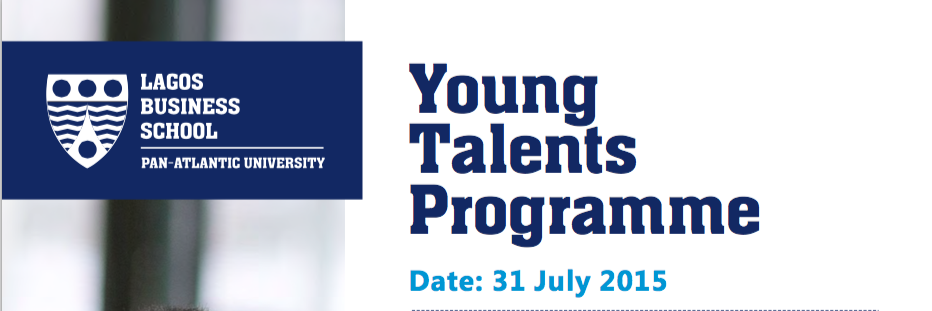 YOUNG TALENTS PROGRAMME APPLICATION FORM: 2021CLOSING DATE FOR APPLICATIONS: 16th JUNE 2021INCOMPLETE, HAND-WRITTEN AND/OR LATE APPLICATIONS WILL NOT BE CONSIDERED.SECTION A:  PERSONAL DETAILS OF APPLICANTSECTION A:  PERSONAL DETAILS OF APPLICANTTitle (Miss, Mr, Mrs)TitleName (Surname first)Surname        First Name         Middle NameGenderGenderMarital statusMarital StatusAgeReligionClick to choose your religionCurrent employment or occupation (if applicable) Position Held or Current StatusCurrent employment or occupation (if applicable) Click to choose an employment typeCurrent employment or occupation (if applicable) Company AddressParticulars about Bachelors degreeInsert Name of InstitutionParticulars about Bachelors degreeInsert Degree            Insert ProgrammeParticulars about Bachelors degreeClick to choose a class of degreeParticulars about Bachelors degreeClick to enter a date of (expected) date of completionParticulars about Masters degree (If applicable)Insert Name of InstitutionParticulars about Masters degree (If applicable)Insert Degree            Insert ProgrammeParticulars about Masters degree (If applicable)Click to choose a class of degreeParticulars about Masters degree (If applicable)Click to enter a date of (expected) date of completionOther Educational Qualifications (if any)Other Educational QualificationsProfessional Qualifications (if any)Professional QualificationsCareer InterestClick to choose your Career InterestHave you applied for this program before?Click to select an answerWould you be interested in joining the Management Scholars Academy (MSA) if such an option is available?Click to select an answerSECTION B:  CONTACT DETAILSSECTION B:  CONTACT DETAILSMobile phone Country Code   Mobile NumberE-mail addressEnter email addressResidential addressResidential AddressSECTION C:  MOTIVATIONAL LETTERWrite a letter motivating your suitability for this programme and indicate any information that you feel is important below. (Maximum length: 500 words)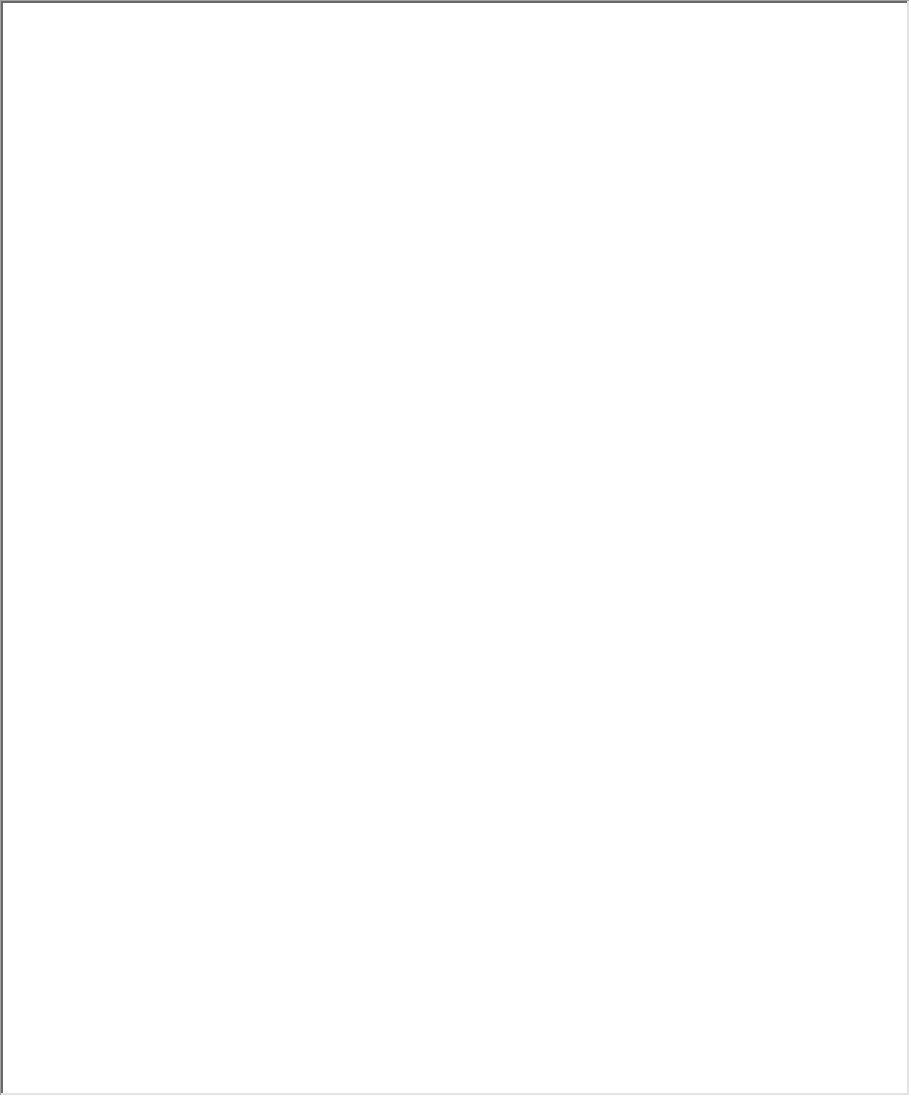 IMPORTANT INFORMATIONClosing date for applications: 16th June 2021No hand-written; late or incomplete applications will be considered.Application forms and supporting documents:Please complete sections A – C on the application form provided.Your CV, video and proof of academic standing should be sent as a separate attachment/document.Send the completed form, your CV, video and proof of academic standing to ytp@lbs.edu.ng